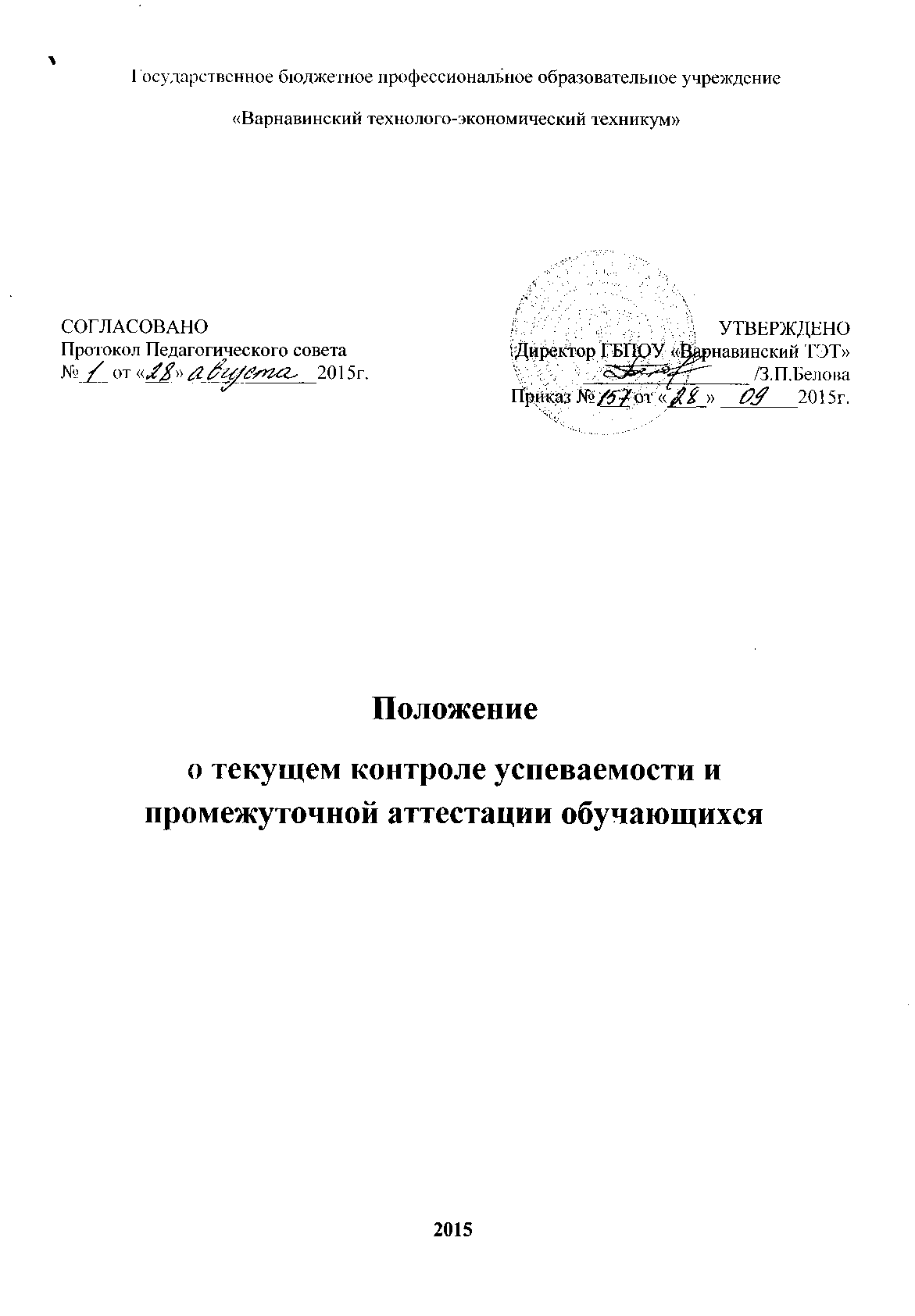 1. Общие положения.1.1  Настоящее Положение определяет порядок и содержание текущего контроля успеваемости и промежуточной аттестации обучающихся ГБПОУ «Варнавинский технолого – экономический »(далее техникум).1.2 Положение разработано на основании Федерального Закона «Об образовании в РФ» (от 29.12.2012 г. № 273-ФЗ), Федеральных государственных образовательных стандартов среднего профессионального образования (ФГОС);  Устава ГБПОУ «ВТЭТ».1.3 В соответствии с подпунктом 10 пункта 3 ст. 28 ФЗ РФ «Об образовании в РФ» к компетенции образовательной организации относится осуществление текущего контроля успеваемости и промежуточной аттестации обучающихся, установление их форм, периодичности и порядка проведения.1. 4 Согласно ФГОС, оценка качества освоения ОПОП должна включать:- текущий контроль успеваемости;- промежуточную аттестацию;-государственную итоговую аттестацию.1. 5 Система текущего и промежуточного контроля качества обучения студентов предусматривает решение следующих задач:- оценка качества освоения обучающимися основной профессиональной образовательной программы СПО;- аттестация обучающихся на соответствие их персональных достижений поэтапным требованиям соответствующей основной профессиональной образовательной программы СПО;- широкое использование современных контрольно-оценочных технологий;1.6 Текущий контроль знаний и промежуточная аттестация является основным механизмом оценки качества подготовки обучающихся (согласно требованиям ФГОС) и формой контроля учебной работы обучающихся.1. 7 Оценка качества подготовки обучающихся осуществляется в двух основных направлениях: оценка уровня освоения дисциплин и оценка компетенций обучающихся. Предметом оценивания являются знания, умения, компетенции обучающихся техникума.1. 8 Промежуточная аттестация обучающихся проводится по учебным дисциплинам, междисциплинарным курсам (далее МДК), профессиональным модулям (далее ПМ) в сроки, предусмотренные учебными планами техникума и календарным графиком.1. 9 Конкретные формы и процедуры текущего контроля знаний, промежуточной аттестации по каждой учебной дисциплине, МДК и ПМ разрабатываются образовательным учреждением самостоятельно и доводятся до сведения обучающихся в течение первых двух месяцев от начала обучения.1. 10     Для аттестации обучающихся на соответствие их персональных достижений поэтапным требованиям  соответствующей ОПОП (текущая и промежуточная аттестация) создаются фонды оценочных средств, позволяющие оценить знания, умения и освоенные компетенции, разрабатываемые образовательным учреждением самостоятельно.1. 11 Настоящее Положение определяет  формы, периодичность и порядок текущего контроля успеваемости и промежуточной аттестации обучающихся, а также ликвидации задолженностей по изучаемым дисциплинам.1. 12 В Положение могут вноситься изменения по мере принятия новых нормативно-правовых документов по ФГОС.2. Текущий контроль знаний обучающихся2. 1. Текущий контроль знаний (успеваемости) проводится преподавателем на любом из видов учебных занятий. Конкретные виды, формы, средства текущего контроля разрабатываются и определяются преподавателем и мастером производственного обучения исходя из специфики учебной дисциплины, МДК и профессионального модуля.2. 2. Основными формами текущего контроля успеваемости обучающихся являются:- устный опрос на лекциях, практических и семинарских занятиях;- проверка выполнения письменных и устных домашних заданий;- проверка выполнения письменных заданий, практических и лабораторных работ;- защита лабораторных и практических работ;- срезовые работы;- контрольные работы;- тестирование;- контроль самостоятельной работы (в письменной или устной форме);- отчеты по  производственной практике.2. 3. Виды и примерные сроки проведения текущего контроля успеваемости студентов устанавливаются рабочей учебной программой дисциплины, профессионального модуля.2. 4. В начале учебного года или семестра преподаватель, по своему усмотрению, проводит входной контроль знаний студентов, приобретенных на предшествующем этапе обучения. Для обучающихся первого курса входной контроль обязателен.2. 5. Данные текущего контроля должны использоваться учебной частью, предметно (цикловыми) комиссиями и преподавателями для обеспечения  эффективной учебной работы студентов, своевременного выявления отстающих и оказания им содействия в изучении учебного материала, совершенствования методики преподавания учебных дисциплин и профессиональных модулей. 2. 6. Подготовка и проведение текущего контроля знаний и умений.2. 6. 1. Для проведения текущего контроля на учебных занятиях преподаватель использует различные методы и средства, обеспечивающие объективность оценки знаний и умений:- устный опрос;- фронтальный опрос;- индивидуальный опрос;- диктанты предметные и технические;- письменный, тестовый;- самостоятельная работа;- викторина, деловая игра;- решение задач;- сочинения и рефераты и т. д..Результаты текущего контроля на учебных занятиях оцениваются по пятибалльной системе и заносятся в учебные журналы в колонке за соответствующий день проведения текущего контроля.2. 6. 2. Практические занятия и лабораторные работы проводятся в пределах времени, определенных учебной рабочей программой по дисциплине или профессиональному модулю.Оценки за выполненные работы выставляются по пятибалльной системе в учебном журнале отдельной колонкой и учитываются как показатели текущей успеваемости студентов.При получении неудовлетворительной оценки или невыполнении работ по причине отсутствия на уроке студенты обязаны выполнить лабораторные и практические работы на дополнительных занятиях в сроки, устанавливаемые преподавателем.2. 6. 3. Срезовые работыСрезовые работы проводятся для определения  текущих знаний два раза в год в соответствии с графиком, составляемым учебной частью техникума.Варианты срезовых работ разрабатываются преподавателями. Время проведения срезовых работ не должно превышать 15-20 мин. Оценки за срезовую работу выставляются в журнале.2. 6. 4. Самостоятельная работа студентов является формой текущего контроля.В рабочей программе учебной дисциплины, профессионального модуля определяются формы и методы контроля результатов самостоятельной работы студента.Контроль результатов внеаудиторной самостоятельной работы осуществляется в пределах времени, отведенного на обязательные учебные занятия по дисциплине и профессиональному модулю. Результат выполнения самостоятельной работы и может быть оценен по пятибалльной системе; полученные оценки могут быть выставлены в учебный журнал.2. 6. 5. Учебная практика является формой контроля.Рабочая программа прохождения учебной практики разрабатывается преподавателями на основании примерной программы, рассматривается и принимается ПЦК, утверждается заместителем директора по учебно-производственной работе. В соответствии с ФГОС учебная практика включается в программу профессионального модуля.Учебная практика проводится в пределах времени, отведенного на практику согласно рабочему учебному плану. В период прохождения учебной практики предусматривается текущий контроль выполнения индивидуальных заданий и уровень освоения студентом приемов работы.По итогам учебной практики выставляется оценка по пятибалльной системе и оформляется аттестационный лист на каждого студента. Оценка выставляется преподавателем или мастером производственного обучения (руководителем практики) и заносится  в зачетную книжку студента.3. Промежуточная аттестация обучающихся3.1. Промежуточная аттестация  обеспечивает оперативное управление учебной деятельностью студента и ее корректировку и проводится  с целью определения:- соответствия уровня и качества подготовки специалиста Федеральному государственному образовательному стандарту среднего профессионального образования в части Государственных требований;- полноты и прочности теоретических знаний по дисциплине или ряду дисциплин;- сформированности умений применять полученные теоретические знания при решении практических задач и выполнении лабораторных работ;- наличия умений самостоятельной работы с учебной и справочной литературой.3. 2. Промежуточная аттестация оценивает результаты учебной деятельности обучающегося за семестр. Основными формами промежуточной аттестации являются:-экзамен по отдельной дисциплине, МДК;- квалификационный экзамен по профессиональному модулю;- зачет по отдельной дисциплине;- дифференцированный зачет (далее ДЗ) по отдельной дисциплине, МДК;- курсовая работа.3. 3. Формы и порядок промежуточной аттестации выбираются техникумом самостоятельно, периодичность промежуточной аттестации определяется графиком учебного процесса.3. 4. Федеральный государственный образовательный стандарт в части государственных требований к минимуму содержания и уровню подготовки выпускников по специальности и профессии предусматривает объем времени, отводимый на промежуточную аттестацию и  устанавливает верхний предел числа экзаменов, проводимых в учебном году: не более 8 экзаменов, количество зачетов – 10.3. 5. Формой промежуточной аттестации по физической культуре  являются зачеты, которые проводятся каждый семестр и не учитываются при подсчете допустимого количества зачетов в учебном году, завершает освоение программы по физической культуре дифференцированный зачет.3. 6. Планирование промежуточной аттестации.3. 6. 1. Рабочий учебный план, разработанный учебным заведением самостоятельно, устанавливает количество и наименование дисциплин для промежуточной аттестации в форме экзамена, квалификационного экзамена по профессиональному модулю, зачета и дифференцированного зачета по отдельной дисциплине, МДК, курсовой работы (проекта).3. 6. 2. Промежуточная аттестация в форме экзамена проводится в день, освобожденный от других форм учебной нагрузки. Промежуточная аттестация в форме зачета или дифференцированного зачета проводится за счет часов, отведенных на освоение соответствующей учебной дисциплины или профессионального модуля.3.7. Подготовка и проведение зачета или дифференцированного зачета по отдельной дисциплине.3. 7. 1. Условия, процедура подготовки и проведения зачета или дифференцированного по отдельной дисциплине самостоятельно разрабатываются преподавателями. Зачет, дифференцированный зачет проводится на последних уроках за счет объема времени, отводимого на изучение дисциплины.3. 7. 2. При проведении зачета уровень подготовки студента фиксируется в журнале и зачетной книжке словом «зачет». При проведении дифференцированного зачета уровень подготовки студента оценивается в баллах: 5(«отлично»), 4(«хорошо»), 3(«удовлетворительно»). 2(«неудовлетворительно») в зачетную книжку не выставляется. Оценка дифференцированного зачета является окончательной оценкой по учебной дисциплине или МДК за данный семестр.3. 8. Подготовка и проведение экзамена по дисциплине (МДК).3. 8. 1. Экзамен проводится в период экзаменационных сессий, установленных графиком учебного процесса или рассредоточено, т. е. на следующий день после окончания дисциплины. На каждую экзаменационную сессию составляется утверждаемое директором техникума расписание экзаменов, которое доводится до сведения обучающихся и преподавателей не позднее, чем за две недели до начала сессии.3. 8. 2. К экзамену по дисциплине допускаются обучающиеся, полностью выполнившие все лабораторные работы и практические задания, курсовые работы (проекты) по данной дисциплине.3. 8. 3. При составлении расписания экзаменов следует учитывать, что для одной группы в один день планируется только один экзамен. Интервал между экзаменами должен быть не менее двух календарных дней. Первый экзамен может быть проведен в первый день экзаменационной сессии. 3. 8 . 4. Экзаменационные материалы составляются на основе рабочей программы учебной дисциплины (дисциплин) и охватывает ее (их) наиболее актуальные разделы и темы. Экзаменационные материалы должны целостно отражать объем проверяемых теоретических знаний.Перечень вопросов и практических задач по разделам, темам, выносимым на экзамен, разрабатывается преподавателями дисциплины (дисциплин), обсуждается на предметных (цикловых) комиссиях и утверждается зам директора по УПР  не позднее, чем за месяц до начала сессии. Количество вопросов и практических задач в перечне должно превышать количество вопросов и практических задач, необходимых для составления экзаменационных билетов.На основе разработанного и объявленного обучающимися перечня вопросов и практических задач, рекомендуемых для подготовки к экзамену, составляются экзаменационные билеты, содержание которых до обучающихся не доводится. Вопросы и практические задачи носят равноценный характер. Формулировки вопросов должны быть четкими, краткими, понятными, исключающими двойное толкование. Могут быть применены тестовые задания.3. 8. 5. Форма проведения экзамена по дисциплине (устная, письменная или смешанная) устанавливается техникумом в начале соответствующего семестра и доводится до сведения обучающихся.3. 8. 6. Основные условия подготовки к экзамену:- техникум определяет перечень наглядных пособий, материалов справочного характера, нормативных документов образцов техники, которые разрешены к использованию на экзамене.- в период подготовки к экзамену могут проводиться консультации по экзаменационным материалам за счет общего бюджета времени, отведенного на консультации.- к началу экзамена должны быть подготовлены следующие документы: экзаменационные билеты (экзаменационные материалы); наглядные пособия, материалы справочного характера, нормативные документы и образцы техники, разрешенные к использованию на экзамене; экзаменационная ведомость, протокол экзамена, самоанализ педагогом результатов экзамена.3. 8. 7. Экзамен проводится в специально подготовленных помещениях. На выполнение задания по билету студенту отводится не более 1 академического часа.3. 8. 8. Экзамен принимается, как правило, преподавателем, который вел учебные занятия по данной дисциплине в экзаменуемой группе. На сдачу устного экзамена предусматривается не более одной трети академического часа на каждого студента, на сдачу письменного экзамена – не более трех часов на учебную группу.3. 8. 9. В критерии оценки уровня подготовки студента входят:- уровень освоения студентом материала, предусмотренного учебной программой по дисциплине (дисциплинам);- умения студента использовать теоретические знания при выполнении практических задач;- обоснованность, четкость, краткость изложения ответа.Уровень подготовки студента оценивается в баллах: 5 (отлично), 4 (хорошо), 3 (удовлетворительно), 2 (неудовлетворительно). Оценка, полученная на экзамене, заносится преподавателем в экзаменационную ведомость ( в том числе и неудовлетворительные) и в зачетную книжку (за исключением неудовлетворительной).3. 8. 10. Экзаменационная оценка по дисциплине за данный семестр является определяющей независимо от полученных в семестре оценок текущего контроля по дисциплине (МДК).3. 9. Подготовка и проведение экзамена  квалификационного по профессиональному модулю3. 9. 1. Обязательной формой промежуточной аттестации по профессиональным модулям является экзамен квалификационный, который представляет собой форму независимой оценки результатов обучения  с участием работодателей; по его итогам возможно присвоение выпускнику определенной квалификации. Экзамен квалификационный проверяет готовность обучающегося к выполнению указанного вида профессиональной деятельности и сформированность у него компетенций, определенных в разделе «Требования к результатам освоения ОПОП» ФГОС СПО. Итогом проверки является однозначное решение: «вид профессиональной деятельности освоен/ не освоен» с оценкой.3. 9. 2. Экзамены квалификационные проводятся в период экзаменационных сессий или в  специально отведенные дни, в том числе и в период учебной или производственной практики, установленных графиком учебного процесса согласно утверждаемому директором техникума расписанию экзаменов, которое доводится до сведения студентов и преподавателей не позднее, чем за две недели до начала сессии (экзамена). Содержание экзамена квалификационного – комплект контрольно-оценочных средств (КОС), разрабатывается соответствующей предметной (цикловой) комиссией и утверждается заместителем директора по учебно-производственной  работе. Экзамен квалификационный принимает экзаменационная комиссия в составе представителей техникума (преподаватели и матера производственного обучения соответствующего профессионального модуля) и работодателей.3. 9. 3. На сдачу экзамена квалификационного предусматривается от одной трети до одной второй академического часа в зависимости от количества МДК, входящих в профессиональный модуль (ПМ).3. 9. 4. Оценка, полученная на экзамене квалификационном, заносится преподавателем в зачетную книжку студента (кроме неудовлетворительных) и экзаменационную ведомость (в том числе и неудовлетворительные). Экзаменационная оценка является определяющей независимо от полученных оценок по МДК, входящих в ПМ.3. 10. По завершении всех экзаменов допускается пересдача экзамена, по которому обучающийся получил неудовлетворительную оценку. С целью  повышения оценки допускается  повторная сдача не более одного экзамена или дифференцированного зачета в семестр.3. 11. На последнем курсе обучения допускается повторная сдача не более двух экзаменов или дифференцированных зачетов с целью повышения оценок по отдельным учебным дисциплинам, изучавшимся на всех курсах, в срок до выхода на преддипломную практику или стажировку.3. 12. Студенту, использующему в ходе экзамена неразрешенные источники и средства для получения информации, выставляется неудовлетворительная оценка.3. 13. В случае неявки студента на экзамен, преподавателем делается в экзаменационной ведомости отметка «не явился».3. 14. С целью контроля, обмена опытом на экзамене могут присутствовать администрация техникума, преподаватели. Присутствие на экзамене посторонних лиц без разрешения директора техникума не допускается.3. 15. Хорошо успевающим студентам, выполнившим лабораторные, практические и курсовые работы (проекты) по дисциплинам текущего семестра и не имеющим задолженности по дисциплинам, невыносимым на экзаменационную сессию, может быть разрешена сдача экзаменов досрочно с согласия экзаменатора, без освобождения студентов от текущих учебных занятий. Досрочная сдача разрешается только при наличии допуска заместителя директора по УПР (заведующего учебной частью). Запись сдачи экзамена в зачетной книжке и разрешения на сдачу экзамена фиксируется фактической датой сдачи. Все разрешения собираются преподавателем, прикрепляются к экзаменационной ведомости и сдаются в учебную часть. По усмотрению преподавателя, ведущего дисциплину, МДК, отлично успевающие студенты могут быть освобождены от сдачи экзаменов.3. 16. Экзаменационные и зачетные ведомости и экзаменационные материалы хранятся в учебной части.3. 17. Организация выполнения и защиты курсовой работы  по отдельной дисциплине3. 17. 1. Общие положения по организации выполнения курсовой работы :Курсовая работа  является одним из основных видов учебных занятий и формой контроля учебной работы обучающихся.Выполнение обучающимся курсовой работы  по дисциплине проводится с целью:- систематизации и закрепления полученных теоретических знаний и практических умений по общепрофессиональным и специальным дисциплинам;- углубления теоретических знаний в соответствии с созданной темой;- формирования умений использовать справочную, нормативную и правовую документацию;- развития творческой инициативы, самостоятельности, ответственности, организованности;- подготовки к итоговой государственной аттестации.Количество курсовых работ, наименование дисциплин, по которым они предусматриваются и количество часов обязательной учебной нагрузки студента, отведенное на их выполнение, определяются рабочим учебным планом.    Курсовая работа  выполняется в сроки, устанавливаемые заданием. Тематика курсовых работ  разрабатывается преподавателями техникума, рассматривается и принимается предметными (цикловыми) комиссиями, утверждаются заместителем директора по учебно-производственной работе.Выполненные студентами курсовые работы хранятся 1 год в архиве учебной части. По истечении указанного срока все курсовые работы  списываются по акту.Состав, содержание и оформление курсовых работ  содержатся в Методических рекомендациях по выполнению курсовых работ .Оценки за курсовую работу (проект) выставляются в журнал и зачетную книжку обучающегося.4. Перевод и отчисление обучающихся.4. 1. Обучающиеся переводятся на следующий курс при наличии оценок не ниже «удовлетворительных» по всем учебным дисциплинам, МДК и ПМ данного курса.4. 2. Обучающиеся, не прошедшие промежуточную аттестацию по уважительным причинам или имеющие академическую задолженность, переводятся на следующий курс условно (п. 8 ст. 58 ФЗ РФ «Об образовании»)4. 3. Экзаменационная сессия обучающемуся может быть продлена приказом директора техникума при наличии уважительных причин:а) болезнь, подтвержденная справкой лечебного учреждения;б) иные непредвиденные и установленные обстоятельства, не позволившие обучающемуся прибыть на экзамен.4. 4. Документы о болезни, другие документы, дающие право на академический отпуск или продление экзаменационной сессии, должны быть предоставлены до или в первые дни экзаменационной сессии. Если обучающийся сдавал экзамен и получил неудовлетворительную оценку, документы о его болезни в дни, предшествующие данному экзамену, не могут служить основанием для аннулирования неудовлетворительной оценки.4. 5. По представлению заместителя директора по учебно-производственной работе, заведующего учебной частью и решению педагогического совета техникума приказом директора за невыполнение учебного плана отчисляются обучающиеся:а) получившие в одну экзаменационную сессию неудовлетворительные оценки по двум и более дисциплинам или пропустившие два экзамена из-за не выполнения учебного плана и семестровых программ  учебных дисциплин;б) не ликвидировавшие академическую задолженность в установленные сроки как не выполнившие обязанностей по добросовестному освоению образовательной программы и выполнению учебного плана;в) не прошедшие учебную, производственную или преддипломную практики и не защитившие отчет о ее прохождении.4. 6. При наличии уважительных и документально подтвержденных причин (продолжительная болезнь, семейные обстоятельства, длительные командировки, призыв на военную службу и др.) студенту может быть предоставлен академический отпуск.5. Порядок ликвидации академической задолженности и повышения положительной оценки.5. 1. Неудовлетворительные результаты промежуточной аттестации по одному или нескольким учебным дисциплинам (модулям) образовательной программы или непрохождение промежуточной аттестации при отсутствии уважительных причин признаются академической задолженностью.5. 2. Обучающиеся обязаны ликвидировать академическую задолженность (п. 3 ст. 58 ФЗ РФ «Об образовании») и вправе пройти промежуточную аттестацию по соответствующей дисциплине (модулю) не более двух раз в сроки, определяемые техникумом в пределах одного года с момента образования академической задолженности. В указанный период не включается время болезни обучающегося, нахождение его в академическом отпуске (п. 5 ст. 58 ФЗ РФ «Об образовании»). Неявка обучающегося на переэкзаменовку без уважительной причины приравнивается к получению неудовлетворительной оценки.5. 3. Обучающиеся, получившие неудовлетворительную оценку при второй пересдаче экзамена, направляются на сдачу экзамена комиссии, созданной приказом директора из преподавателей и администрации техникума. (п. 6 ст. 58 ФЗ РФ «Об образовании»)5. 4. Для ликвидации задолженностей составляется График ликвидации задолженностей и доводится до сведения обучающихся.5. 5. Срок ликвидации задолженности может быть продлен в исключительных случаях при наличии уважительных причин (подтвержденных документально) по личному заявлению обучающегося. К заявлению прилагаются документы, подтверждающие уважительные причины для отсрочки.5. 6. Повторная сдача экзамена (зачета)с целью повышения положительной оценки разрешается, но не более, чем по двум дисциплинам. По окончании студентом полного теоретического курса обучения перед итоговой государственной аттестацией для получения диплома с отличием разрешается пересдача по двум дисциплинам, изученным ранее.5. 7. В случае конфликтной ситуации (несогласие студента с выставленной оценкой)для принятия экзамена или зачета приказом директора техникума по мотивированному письменному заявлению студента может быть назначена специальная комиссия.По завершении всех экзаменов на основании письменного заявления обучающегося, по согласованию  директором техникума, допускается пересдача не более двух экзаменов с целью повышения оценки в течение сессии.5. 8. В зачетной книжке обучающегося после выставления всех оценок в данном семестре делается запись «Пересдача» и вносятся данные пересдачи в соответствии с дополнительной индивидуальной ведомостью.5. 9. Обучающемуся может быть предоставлена возможность формирования индивидуального графика сдачи зачетов и экзаменов при:- восстановлении обучающегося из рядов Российской армии;- восстановлении из академического отпуска;- предстоящем длительно лечении;- перевод из другого образовательного учреждения;- перевод на другую специальность (профессию) техникума.5. 10. Досрочная сдача экзаменов может быть разрешена обучающимся, не имеющим задолженности по дисциплинам, не пропускающим занятия без уважительных причин, успевающим на «хорошо» и «отлично» и выполнившим программу дисциплины (МДК, ПМ) в полном объеме.5. 11. Разрешение на индивидуальный (досрочный) график сдачи зачетов и экзаменов дает директор техникума при наличии письменного  заявления обучающегося